Erste Studienluft schnuppern: Mit dem Orientierungsexpress Sprinter der TH Wildau ins Sommersemester 2023 starten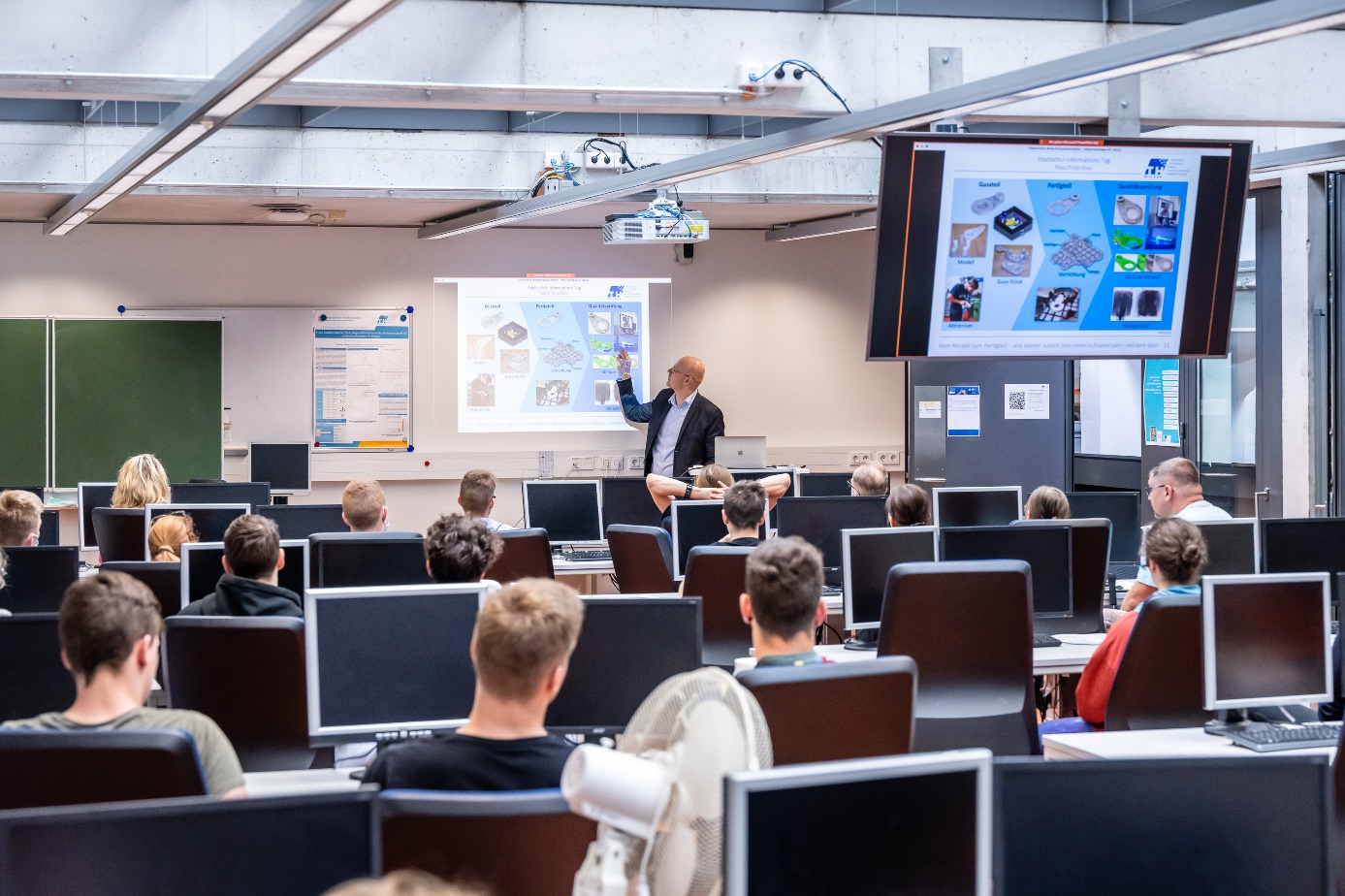 Bildunterschrift: Noch bis zum 5. März können sich Studieninteressierte für den Orientierungsexpress Sprinter der TH Wildau anmelden und ein Semester lang testen, ob ein Studium das Richtige für sie ist. Bild: Ulf BüschlebSubheadline: Für StudieninteressierteTeaser: Noch bis Anfang März können sich Studieninteressierte, die bei der Wahl der Fachrichtung unsicher sind, für den kostenlosen Orientierungsexpress Sprinter der TH Wildau anmelden. Im Sommersemester haben sie Gelegenheit, die Bachelor-Studiengänge der Hochschule kennenzulernen und sich auf ein mögliches Studium vorzubereiten. Text: Der Countdown läuft, denn das Sommersemester rückt näher: Noch bis zum 5. März können sich Studieninteressierte für den Orientierungsexpress Sprinter, ein einsemestriges Programm zur Studienorientierung und -vorbereitung, der Technische Hochschule Wildau (TH Wildau) anmelden. Ein Semester lang erhalten die Teilnehmenden anschauliche und praxisnahe Einblicke in die Bachelor-Studiengänge der Wildauer Hochschule. Die Veranstaltungen finden mehrheitlich in Präsenz auf dem Campus der TH Wildau statt. Während des viermonatigen Programms wählen die Teilnehmenden je nach Interesse Module aus den Bereichen Ingenieur- und Naturwissenschaften, Informatik und Wirtschaft. Unter bestimmten Voraussetzungen können sie bereits Prüfungen ablegen und damit Credit Points sammeln, die im späteren Studium anerkannt werden können. Ein Highlight bilden die Experimente in den modernen Laboren der TH Wildau. Einblicke in die Berufspraxis und vielfältige Berufsfelder sowie engmaschige Beratung und Begleitung unterstützen die Interessierten bei der Entscheidung für einen Studiengang. In den Grundlagenkursen für Mathematik, Physik, Chemie und Informatik werden Wissenslücken geschlossen und Kenntnisse vertieft. Der Orientierungsexpress Sprinter richtet sich ohne Altersbeschränkung an alle Studieninteressierten, die sich fundiert für einen Studiengang entscheiden wollen. Darüber hinaus sind auch Studierende angesprochen, die über einen Studiengangwechsel nachdenken. Interessierte müssen für eine Teilnahme keine Hochschulzugangsberechtigung nachweisen und können sich unter www.th-wildau.de/orientierungsexpress anmelden. Das Programm ist kostenlos. Am 10. März 2023 nimmt der Orientierungsexpress Sprinter dann Fahrt auf und läuft während des Sommersemesters bis zum 15. Juli 2023. Digitale Infoveranstaltungen zum ProgrammFür Studieninteressierte und Eltern, die sich über die genauen Inhalte und den Ablauf des Orientierungsexpresses Sprinter informieren möchten, bietet das Team noch zwei digitale Informationsveranstaltungen an:Mittwoch, 22. Februar, 17:00 bis 18:00, Webex-LinkDonnerstag, 2. März, 17:00 bis 18:00 Uhr, Webex-LinkWeiterführende InformationenInformationen zum Orientierungsexpress: www.th-wildau.de/orientierungsexpress Informationen zur Studienorientierung der TH Wildau: www.th-wildau.de/studienorientierung 
Fachliche Ansprechperson TH Wildau:Dr. Beate Schappach
Orientierungsexpress
TH Wildau 
Hochschulring 1, 15745 Wildau
Tel.: +49 (0)3375 508 698
E-Mail: orientierungsexpress@th-wildau.deAnsprechpersonen Externe Kommunikation TH Wildau:Mike Lange / Mareike RammeltTH WildauHochschulring 1, 15745 WildauTel. +49 (0)3375 508 211 / -669E-Mail: presse@th-wildau.de